PREFEITURA MUNICIPAL DE VIANA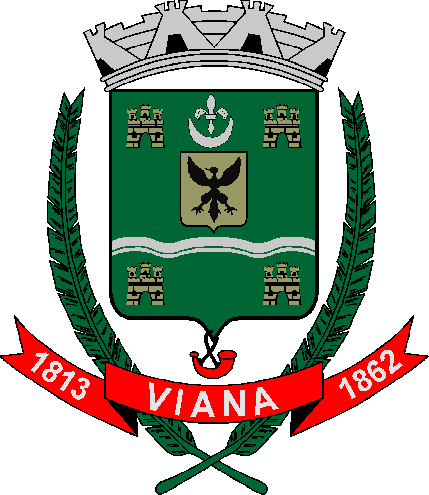 Secretaria Municipal de Administração e Gestão de PessoasGerência de Recrutamento, Seleção e Registro de ServidoresDECLARAÇÃO DE PARENTESCOEU,______________________________________________________________,CPF nº __________________________, nomeado (a) para o Cargo de Provimento Efetivo ou Comissão/Função de Confiança _____________________________________, declaro para fins de cumprimento no disposto na Súmula nº 13 do Supremo Tribunal Federal que ( ) possuo  ( ) não possuo cônjuge, companheiro (a) ou parente em linha reta, colateral ou por afinidade, até o terceiro grau, inclusive da autoridade nomeante ou servidor da mesma pessoa jurídica,  investido em cargo de direção, chefia ou assessoramento, para o exercício de cargo em comissão ou de confiança, ou ainda, função gratificada na Administração Pública Direta (Prefeitura Municipal) ou Indireta (Instituto de Previdência e Assistência dos Servidores Públicos de Viana - IPREVI) , bem como na Câmara Municipal de Viana.Em caso positivo, preencher os campos abaixo com os dados do parente:Nome ___________________________________________________________,Cargo/Função de confiança __________________________________________,Órgão ___________________________________________________________;Unidade Administrativa de exercício ____________________________________.Declaro ainda, estar ciente se a declaração acima for comprovadamente falsa, sujeitar-se-á o declarante, às sanções civis, administrativas e criminais previstas na legislação aplicável, conforme Lei nº 7.115, de 29/08/1983.Viana-ES, _________, de ________________ de __________Assinatura do Servidor (a)